QCSRegus House, Highbridge Industrial Estate, Oxford Road, Uxbridge, Middlesex, UB8 1HR, United Kingdom, Phone: TBADHS15 - Coronavirus Policy and ProcedureCategory: Health and Safety	Sub-category: Health & SafetyPolicy Review Sheet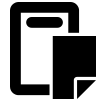 Page: 1 of 10 Last Reviewed: 11/03/2020 Last Amended: 11/03/2020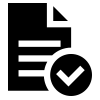 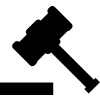 Last Reviewed: 11/03/20 Last Amended: 11/03/20Next planned review in 12 months, or sooner as required.Note: The full policy change history is available in your online management system.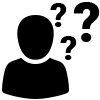 QCSRegus House, Highbridge Industrial Estate, Oxford Road, Uxbridge, Middlesex, UB8 1HR, United Kingdom, Phone: TBADHS15 - Coronavirus Policy and ProcedurePage: 2 of 10 Last Reviewed: 11/03/2020 Last Amended: 11/03/2020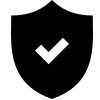 QCSRegus House, Highbridge Industrial Estate, Oxford Road, Uxbridge, Middlesex, UB8 1HR, United Kingdom, Phone: TBA Coronavirus Policy and ProcedurePage: 3 of 10 Last Reviewed: 11/03/2020 Last Amended: 11/03/2020 1. Purpose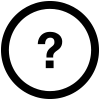 To ensure that the dental practice remains up to date and is able to respond in the event of a member of staff, patient or contact, contracting the virus (SARS coronavirus-2 (SARS-CoV-2)) which results in the disease COVID-19.To support the dental practice in meeting the following Key Lines of Enquiry:To meet the legal requirements of the regulated activities that the dental practice is registered to provide:The Health Protection (Coronavirus) Regulations 2020Civil Contingencies Act 2004Control of Substances Hazardous to Health Regulations 2002Equality Act 2010Health and Safety at Work etc. Act 1974Health and Social Care Act 2008 (Registration and Regulated Activities) (Amendment) Regulations 2015 2. Scope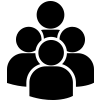 The following roles may be affected by this policy:All staffSenior ManagementThe following people may be affected by this policy:PatientsThe following stakeholders may be affected by this policy:FamilyCommissionersExternal health professionalsLocal AuthorityNHS 3. Objectives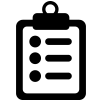 To ensure that safe, effective procedures are in place with staff and patients having information in an accessible format.As the spread of the virus is resulting in response requirements changing daily, the dental practice will ensure that it stays up to date with reliable sources of information and has the flexibility to respond when required.QCSRegus House, Highbridge Industrial Estate, Oxford Road, Uxbridge, Middlesex, UB8 1HR, United Kingdom, Phone: TBADHS15 - Coronavirus Policy and ProcedurePage: 4 of 10 Last Reviewed: 11/03/2020 Last Amended: 11/03/2020 4. Policy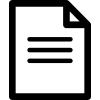 The dental practice recognises that the outbreak of a new strain of coronavirus SARS coronavirus-2 (SARS-CoV-2) which results in the disease COVID-19 is a fast-moving situation.With the World Health Organisation (WHO) declaring this a pandemic on 11 March 2020 the dental practice understands they must be preparing themselves. As healthcare providers, ensuring robust infection control and business continuity plans form part of preparing business at the dental practice for any events.The dental practice will ensure that staff are aware and understand the importance of pandemic preparedness and will carry out preparations by following the checklist in the Pandemic Policy and Procedure at the dental practice. The dental practice understands that business continuity planning involves all aspects of the business and to be effective the dental practice must work with their partners, suppliers and commissioners to ensure that a safe and effective service can be maintained.The dental practice understands that they have a responsibility for ensuring that staff follow good infection control and prevention techniques. The dental practice will ensure that staff have access to reliable information to reduce anxiety and dispel any myths and inaccurate information that may cause worry or distress to staff or patients.QCSRegus House, Highbridge Industrial Estate, Oxford Road, Uxbridge, Middlesex, UB8 1HR, United Kingdom, Phone: TBADHS15 - Coronavirus Policy and ProcedurePage: 5 of 10 Last Reviewed: 11/03/2020 Last Amended: 11/03/2020Procedure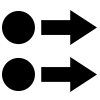 Pandemic PolicyThe dental practice recognises that the WHO has declared COVID-19 as a public health emergency of international concern, known as a PHEIC, and on 11 March recognised this as a pandemic. The dental practice will review the Pandemic Policy and Procedure and complete the checklist to ensure that the business is prepared and that robust business continuity plans are in place.The dental practice will ensure that staff have access to the Coronavirus Fact Sheet within the Forms section of this document.Reducing the Risk of Contracting or Spreading the VirusThe dental practice will ensure that staff follow the WHO advice to reduce the risk of contracting the virus and reducing the risk of spreading it. The following procedures must therefore be followed;Wash your hands regularly and properly by using alcohol-based hand rub or soap and waterMaintain at least 1 metre (3 feet) distance between yourself and anyone who is coughing or sneezing (social distancing). When someone coughs or sneezes they spray small liquid droplets from their nose or mouth which may contain the virus. If you are too close, you can breathe in the droplets, including the COVID-19 virus if the person coughing has the diseaseAvoid touching eyes, nose and mouth. Hands touch many surfaces and can pick up viruses. Once contaminated, hands can transfer the virus to your eyes, nose or mouth. From there, the virus can enter your body and can make you sickPractice respiratory hygiene. Make sure you, and the people around you, follow good respiratory hygiene. This means covering your mouth and nose with your bent elbow or tissue when you cough or sneeze. Then dispose of the used tissue immediately. Droplets spread virus. By following good respiratory hygiene you protect the people around you from viruses such as cold, flu and COVID-19The most common symptoms of coronavirus (COVID-19) are recent onset of a new continuous cough and/or high temperature. If patients or staff members have these symptoms, however mild, they must stay at home and do not leave the house for 7 days from when the symptoms started. They do not need to call NHS 111 to go into self-isolation. If their symptoms worsen during home isolation or are no better after 7 days, they should contact NHS 111 online. If they do not have internet access, they should call NHS 111. For a medical emergency dial 999.If you have a fever, cough and difficulty breathing, seek medical care early. Stay home if you feel unwell. If you have a fever, cough and are having difficulty breathing, seek medical attention by calling 111. Do not go directly to your GP or hospital. Why? 111 will have the most up-to-date information on the situation. Calling in advance will allow 111 to direct you quickly to the right health facility. This will also protect you and help to prevent the spread of viruses and other infectionsStay informed and follow advice given by 111 or Public Health England. National and local authorities will have the most up-to-date information on whether COVID-19 is spreading in your area. They are best placed to advise on what people in your area should be doing to protect themselvesPeople who feel unwell should stay at home and should not attend workHandwashingStaff should wash their hands:Before leaving homeOn arrival at workAfter using the toiletAfter breaks and sporting activitiesBefore food preparationBefore eating any food, including snacksBefore leaving workOn arrival at homeConfidentialityThe dental practice will follow confidentiality and GDPR policies and procedures to ensure that the details of staff and patients with suspected or confirmed COVID-19 is kept confidential. Employees should also respect 	each other’s confidentially and take care not to inadvertently share information when using social media.	QCSRegus House, Highbridge Industrial Estate, Oxford Road, Uxbridge, Middlesex, UB8 1HR, United Kingdom, Phone: TBADHS15 - Coronavirus Policy and ProcedurePage: 6 of 10 Last Reviewed: 11/03/2020 Last Amended: 11/03/2020Where staff are suspected or confirmed to have contracted COVID-19, their personal details should be treated as confidential, as they would be for any other the dental practice patient.Safe StaffingIn the event of an outbreak of COVID-19, where staff are moved from other areas to support work on COVID-19, assessments should be made on the ability to continue to deliver safe and effective care in the services affected. Steps should be taken to mitigate any risks resulting from staff moving to other areas.Reducing the Risk of StigmatisationStigma occurs when people negatively associate an infectious disease, such as COVID-19, with a specific population. In the case of COVID-19, there are an increasing number of reports of public stigmatisation against people from areas affected by the epidemic, this means that people are being labelled, stereotyped, separated, and/or experience loss of status and discrimination because of a potential negative affiliation with thedisease. The dental practice will ensure that staff understand the importance of preventing and addressing social stigma by making sure facts are available to staff and patients.Identifying Possible Cases of the VirusReturning travellerspatients may need to get medical advice if they have recently travelled to the UK from somewhere with a higher risk of coronavirus in the last 14 days. They should stay indoors and avoid contact with other people if they have travelled to the UK from the following places, even if they do not have symptoms:Anywhere in Italy on or after 9 MarchSpecific areas in northern Italy in the last 14 daysIran in the last 14 daysHubei province in China in the last 14 daysDaegu, Cheongdo or Gyeongsan in South Korea in the last 14 daysStay indoors and avoid contact with other people if they have travelled to the UK from the following places in the last 14 days and have a cough, high temperature or shortness of breath, even if symptoms are mild:Italy (outside specific areas in northern Italy) before 9 MarchMainland China outside of Hubei provinceSouth Korea outside of Daegu, Cheongdo and GyeongsanCambodiaHong KongJapanLaosMacauMalaysiaMyanmarSingaporeTaiwanThailandVietnamPatients should use the 111 online coronavirus service to find out what to do next. They must not go to a GP surgery, pharmacy or hospital.See COVID-19: specified countries and areas for more information and maps of specific areas. Specific areas in northern Italy:Lombardy region (which includes the cities of Milan, Bergamo and Como)The provinces of Modena, Parma, Piacenza, Reggio Emilia and Rimini (all in Emilia Romagna)Pesaro e Urbino (in Marche)Alessandria, Asti, Novara, Verbano-Cusio-Ossola and Vercelli (all in Piemonte)Padova, Treviso and Venice (in Veneto)QCSRegus House, Highbridge Industrial Estate, Oxford Road, Uxbridge, Middlesex, UB8 1HR, United Kingdom, Phone: TBADHS15 - Coronavirus Policy and ProcedurePage: 7 of 10 Last Reviewed: 11/03/2020 Last Amended: 11/03/2020This list is changing every day and the dental practice will keep under review the specific advice for each country by reviewing the Public Health England Web pages on returning travellers to the UK. The dental practice will also review the number of cases reported to keep up to date on the risk which is updated dailyat 2pm on the Public Health England siteDefinition of ContactContact with a case is defined as any of the following:Living in the same householdDirect contact with the case or their body fluids, or in the same room of a healthcare setting when an aerosol generating procedure is undertaken on the case without appropriate PPEDirect or face to face contact with a case, for any length of timeBeing within 2 metres of the case for any other exposure not listed above, for longer than 15 minutesBeing otherwise advised by a public health agency that contact with a confirmed case has occurredContacts are not considered cases and if they are well they are very unlikely to spread the infection to othersActions if a Patient Meets the Criteria and Displays SymptomsPIf a patient arrives at the dental practice complaining of symptoms and meets the criteria above from either travelling or contact with others, staff must make sure;The patient is isolated safely and staff should withdraw from the roomThey immediately wash their hands and avoid touching the face, nose, mouth or eyesThey contact 111 for advice or 999 if an emergency (if they are seriously ill or injured or their life is at risk) and explain which country they have returned from in the last 14 days and outline their current symptomsThey contact the dental practice as soon as possible and advise of the situation. This must be a high priorityThey do not attend any other patients, or leave the dental practice premises until advice is soughtWhilst they wait for advice from NHS 111 or an ambulance to arrive, staff should remain at least 2 metres from other people. They should avoid touching people, surfaces and objects and be advised to cover their mouth and nose with a disposable tissue when they cough or sneeze and put the tissue in a bag then throw the tissue in the bin. If they do not have any tissues available, they should cough and sneeze into the crook of their elbowIf they need to go to the bathroom whilst waiting for medical assistance, they should use a separate bathroom if available. This will apply only to the period of time while waiting for transport to hospitalAction if a Member of Staff Reports SymptomsThe dental practice will ensure that the member of staff has sought advice from 111 or the GPThe dental practice must contact their commissioners and the local health protection team for adviceAdvice must be sought on whether the member of staff will need to self-isolate and what action will need to take place for any patients that they may have had contact withIf a member of staff reports that there are concerns about their children, close family, friends who they have had close contact with the local health protection team must be contacted for adviceThe dental practice must ensure that confidentiality is maintained and that records are held in line with Data Protection Act requirementsIn the event of a confirmed case, closure of the office or workplace is not recommended. the dental practice will be contacted by the Public Health England (PHE) local Health Protection Team to discuss the case, identify people who have been in contact with them and advise on actions that should be takenCleaning the Dental practice Where There are Confirmed Cases of COVID-19The local Health Protection Team will provide advice on cleaning. Coronavirus symptoms are similar to a flu-like illness and include cough, fever, or shortness of breath. Once symptomatic, all surfaces that the person has come into contact with must be cleaned including:All surfaces and objects which are visibly contaminated with body fluidsAll potentially contaminated high-contact areas such as toilets, door handles, telephonesClothing and linen used by the person should be set aside pending assessment of the person by a healthcare  professionalPublic areas where a symptomatic individual has passed through and spent minimal time in (such as corridors) but which are not visibly contaminated with body fluids do not need to be specially cleaned and disinfected.QCSRegus House, Highbridge Industrial Estate, Oxford Road, Uxbridge, Middlesex, UB8 1HR, United Kingdom, Phone: TBADHS15 - Coronavirus Policy and ProcedurePage: 8 of 10 Last Reviewed: 11/03/2020 Last Amended: 11/03/2020Rubbish Disposal Including TissuesAll waste that has been in contact with the individual, including used tissues should be put in a plastic rubbish bag and tied. The plastic bag should then be placed in a second bin bag and tied. It should be put in a safe place and marked for storage until the COVID-19 test result is available, which will be within 24 hoursIf the individual tests negative, this can be put in the normal wasteShould the individual test positive, the local Health Protection Team advise you what to do with the wasteRaising ConcernsThe dental practice has effective procedures in place to allow staff to raise any concerns in relation to equipment, policies and processes for managing COVID-19 at the earliest opportunity. All staff must be aware of the Whistleblowing Policy and Procedure at the dental practice and be able to raise concerns without any fear and receive timely feedback on their concerns. 6. Definitions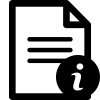 PandemicA pandemic is the worldwide spread of a new diseaseWorld Health OrganisationThe World Health Organisation (WHO) is a specialised agency of the United Nations that is concerned with world public healthCOVID-19Novel coronavirus is a new strain of coronavirus first identified in Wuhan City, China. The virus was named severe acute respiratory coronavirus 2 (SARS-CoV-2). The disease it causes is called COVID-19OutbreakA disease outbreak is the occurrence of disease cases in excess of normal expectancy. The number of cases varies according to the disease-causing agent, and the size and type of previous and existing exposure to the agentSocial StigmaSocial stigma in the context of health is the negative association between a person or group of people who share certain characteristics and a specific disease. In an outbreak, this may mean people are labelled, stereotyped, discriminated against, treated separately, and/or experience loss of status because of a perceived link with a disease. Such treatment can negatively affect those with the disease, as well as their caregivers, family, friends and communities. People who do not have the disease but share other characteristics with this group may also suffer from stigma. The current COVID-19 outbreak has provoked social stigma and discriminatory behaviours against people of certain ethnic backgrounds as well as anyone perceived to have been in contact with the virusThe Health Protection (Coronavirus) Regulations 2020The Health Protection (Coronavirus) Regulations 2020 was put in place with immediate effect on 25th February 2020 to impose restrictions on any individual considered by health professionals to be at risk of spreading the virusThe regulations apply to any individuals seeking to leave supported isolation before the current quarantine period of 14 days is complete. It will also apply to future cases during the current coronavirus incident where an individual who may be infected or contaminated could present a risk to public healthQCSRegus House, Highbridge Industrial Estate, Oxford Road, Uxbridge, Middlesex, UB8 1HR, United Kingdom, Phone: TBADHS15 - Coronavirus Policy and ProcedureKey Facts - Professionals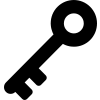 Page: 9 of 10 Last Reviewed: 11/03/2020 Last Amended: 11/03/2020Professionals providing this service should be aware of the following:The dental practice must make sure they have the facts about the new coronavirus or the disease COVID-19 from a reliable source. Public Health England and the Department of Health and Social Care are two examples. Staff should read the fact sheet in the Forms section for more informationThe dental practice must have an up to date business continuity plan in place. The Pandemic Policy and Procedure has a checklist to help plan for an outbreak of a disease like COVID-19It is important that patients are made aware of how they can help limit the spread of COVID-19 and that they understand the signs and symptoms of the diseaseThe dental practice will need to work closely with the commissioners, other health providers, suppliers and other agencies to ensure that there is continuity and consistency of careThe current understanding is that the virus does not survive on surfaces for longer than 72 hours. Regular cleaning of frequently touched hard surfaces and hands will therefore help to reduce the risk of infectionWashing your hands often, with soap and water, or use alcohol sanitiser that contains at least 60% alcohol if handwashing facilities are not available - this is particularly important after taking public transportKey Facts - People Affected by The Service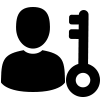 People affected by this service should be aware of the following:A coronavirus is a type of virus. Coronaviruses are common across the world. Typical symptoms of coronavirus include fever and a cough that may progress to severe pneumonia causing shortness of breath and breathing difficulties. This new virus is called SARS coronavirus-2. The disease it causes is called COVID-19There is no vaccine at the moment for this virus. Washing your hands regularly with soap and water will help prevent the spread of the disease. Try not to touch your eyes, nose and mouth with unwashed handsIts ok to feel worried or anxious. The dental practice has plans in place to make sure you will get the care that you needFurther Reading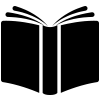 As well as the information in the 'Underpinning Knowledge' section of the review sheet we recommend that you add to your understanding in this policy area by considering the following materials:Coronavirus guidance - not just for NHS practiceshttps://bda.org/news-centre/blog/coronavirus-guidance-not-just-for-nhs-practices Outstanding Practice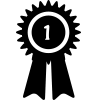 To be ‘Outstanding’ in this policy area you could provide evidence that:The dental practice has robust infection control policies and procedures in place and staff understand the importance of good hand hygiene, how to use personal protective equipment appropriately and they share their knowledge with patients appropriatelyStaff have accurate and up-to-date information and the dental practice is able to respond quickly and safely to a fast- changing situationThe dental practice has shared its pandemic and business continuity plan and everyone knows what their roles and responsibilities areThe wide understanding of the policy is enabled by proactive use of the QCS AppQCSRegus House, Highbridge Industrial Estate, Oxford Road, Uxbridge, Middlesex, UB8 1HR, United Kingdom, Phone: TBADHS15 - Coronavirus Policy and ProcedurePage: 10 of 10 Last Reviewed: 11/03/2020 Last Amended: 11/03/2020Forms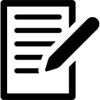 The following forms are included as part of this policy: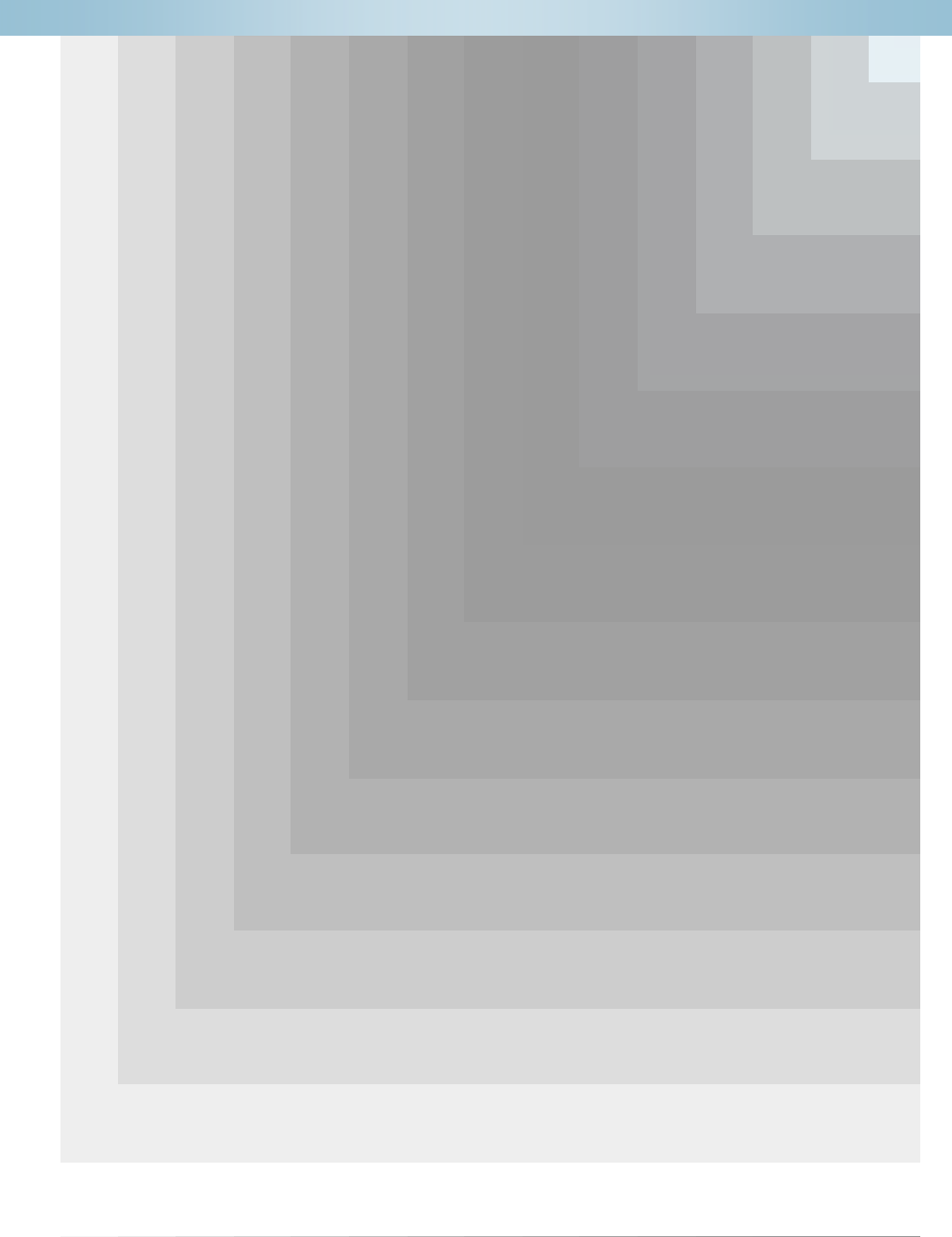 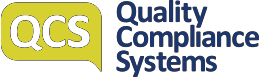 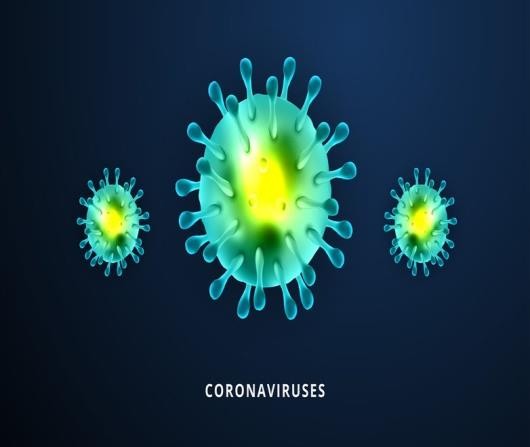 March  2020 v2.0Coronavirus Fact SheetCoronavirus ~ COVID-19What is it?COVID-19 is a new illness that can affect your lungs and airways. It's caused by a virus called coronavirus. This new coronavirus started in Hubei Province, China. The coronavirus causes a disease which is called COVID-19While coronavirus is of concern, it is important to remember that most people displaying symptoms such as fever, cough,  sore throat or tiredness are likely suffering with a cold or other respiratory illness, not coronavirus .How is it spread?The coronavirus is most likely to spread from person-to-person through:Direct close contact with a person while they are infectious;Close contact with a person with a confirmed infection who coughs or sneezes, or;Touching objects or surfaces (such as door handles or tables) contaminated from a cough or sneeze from a person with a confirmed infection, and then touching your mouth or face.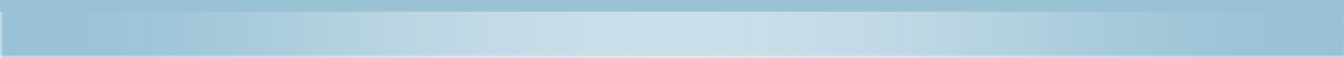 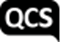 How can we help stop it spreading?Practising good hand and sneeze/cough hygiene is the best defence against most viruses. You must: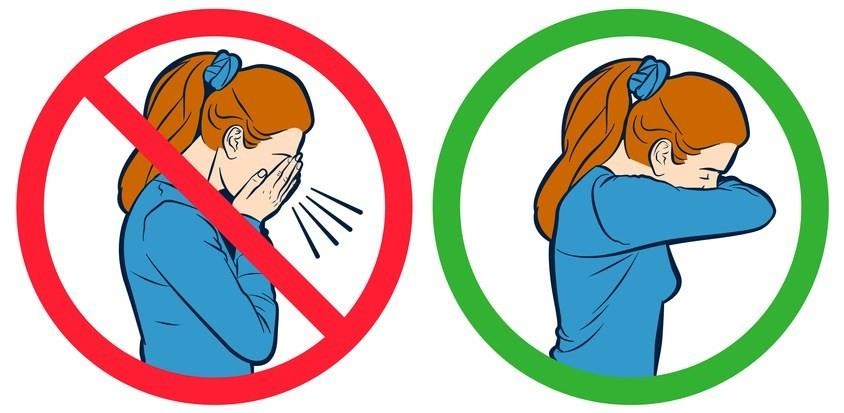  Wash your hands frequent- ly with soap and water, be- fore and after eating and after   going to the toilet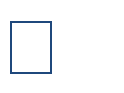  Cover your cough and sneeze, dispose of tissues and use  alcohol-based hand-sanitiser. If you don’t havea tissue, use your sleeve. If unwell, avoid contact with others (touching,  kissing,   hugging etc.)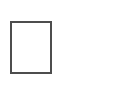 ‘Based on the World Health Organization’s declaration that this is a public health emergency of interna- tional concern, the UK Chief Medical Officers have declared this a pandemic.’ NHS Website March 2020What should I do if I have travelled?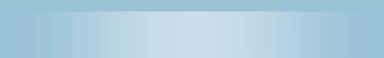 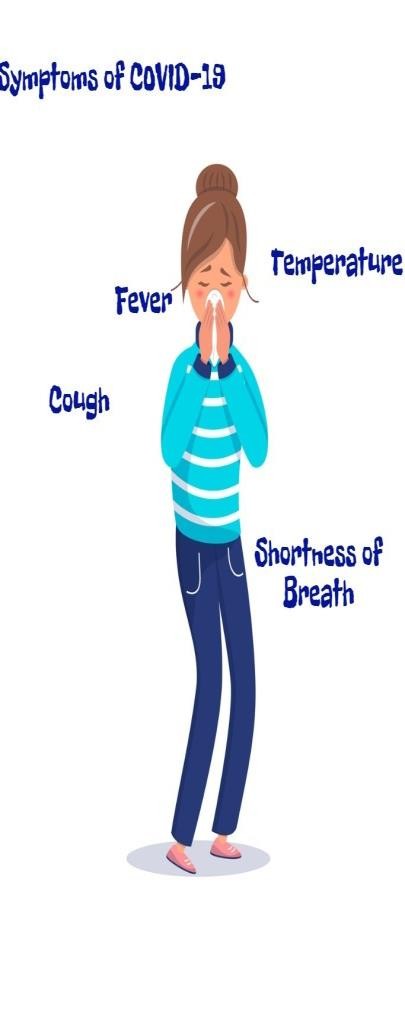 Stay indoors and avoid contact with other people if you’ve travelled to the UK from the following places in the last 7days, even if you do not have symptoms:IranHubei province in Chinalockdown areas in northern Italyspecial care zones in South KoreaStay indoors and avoid contact with other people if you’ve travelled to the UK from the following places in the last 14 days and have a cough, high tempera- ture or shortness of breath, even if your symptoms are mild:mainland China outside of Hubei province, Italy outside of the lockdown areas, South Korea outside of the special care zones ,Cambodia,Hong Kong, Japan  ,Laos,Macau,Malaysia,Myanmar,Singapore,Taiwan,Thailand,VietnamACAS Guidance for Employers and Employees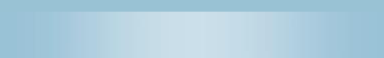 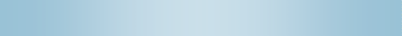 keep everyone updated on actions being taken to reduce risks of exposure in the workplacemake sure everyone's contact numbers and emergency contact details are up to datemake sure managers know how to spot symptoms of coronavirus and are clear on any relevant processes, for ex- ample sickness reporting and sick pay, and procedures in case someone in the workplace develops the virusmake sure there are clean places to wash hands with hot water and soap, and encourage everyone to wash their hands regularlyprovide hand sanitiser and tissues for staff, and encourage them to use themuse PPE provided by NHS Englandconsider if any travel planned to affected areas is essentialEmployers must not single anyone out. For example, they must not treat an employee differently because of their race or ethnicity.Sick PayThe workplace's usual sick leave and pay entitlements apply if someone has coronavirus.SSP will start on day 1 as agreed by the governmentEmployees should let their employer know as soon as possible if they're not able to go to work.Check out the ACAS website for information on what you should do with pay if an employee has to self-isolate.Self certification should be carried out for the first 7 daysA reference number can be provided by 111 (not GP for this purpose)Myth BustingThe new coronavirus can be transmitted through goods made in China or any country reporting COVID- 19 cases.A : Its unlikely, however washing your hands is always a good ideaHand dryers are effective at killing the virus?A:No. Hand dryers are not effective in killing the 2019-nCoV.Pets at home spread the new coronavirus (2019- nCoV)?A: At present, there is no evidence that animals/pets such as dogs or cats can be infected with the new coronavirus.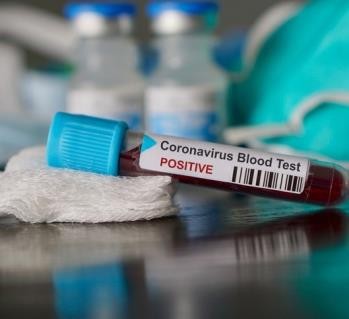 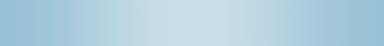 What action do I need to take now?Check your Business Continuity Plan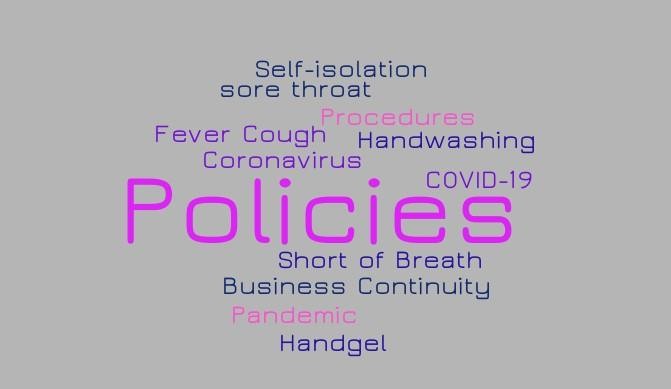 Complete an action plan if there are any gapsComplete your pandemic checklist – how prepared are you?Check your staff Files – Who is at Risk?Contact your Clinical Commissioning Group – what is the local plan?Make sure you have communicated your policies and proceduresMake sure your infection control training is up to dateKeep your staff and patients up to dateHandwashing Techniques to Stay HealthyFollow these five steps every time.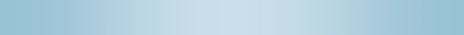 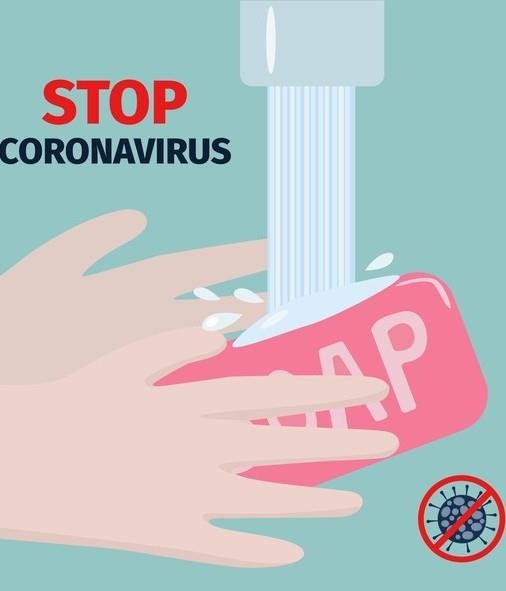 Wet your hands with clean, running water (warm or cold), turn off the tap, and apply soap.Lather your hands by rubbing them together with the soap. Lather the backs of your hands, between your fin- gers, and under your nails.Scrub your hands for at least 20 seconds. How long? Humthe “Happy Birthday” song from beginning to end twice.Rinse your hands well under clean, running water.Dry your hands using a clean towel or air dry them.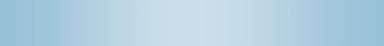 Useful Contacts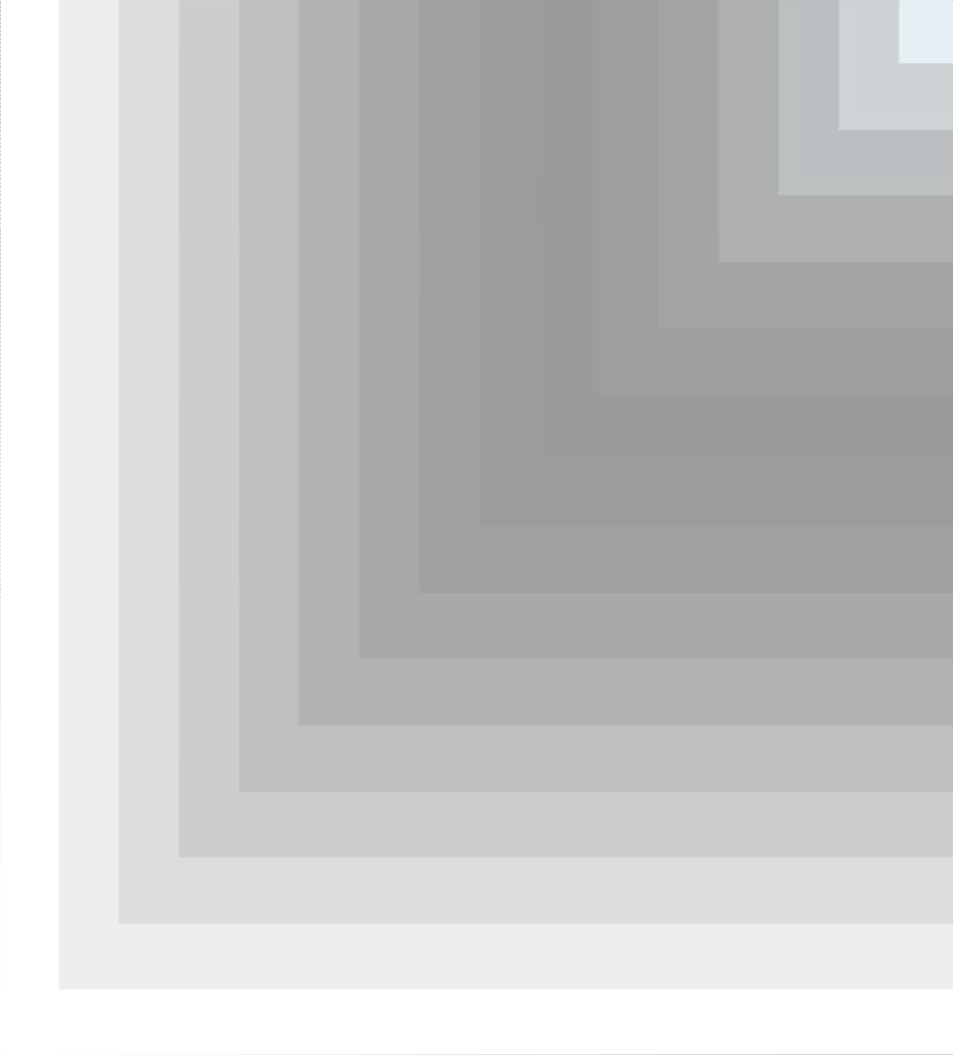 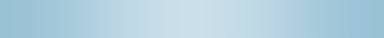 Out of Hours Clinical Advice: 111 for personal use or the 111 Coronavirus ServicePublic Health England: 020 8200 4400 (professional use only)You can also contact your local office. The details are on the website:https://www.gov.uk/guidance/emergency-contacts-Useful Websites111 Coronavirus  Service https://111.nhs.uk/covid-19Coronavirus Action Plan https://www.gov.uk/government/publications/ coronavirus-action-planGovernment plans to support health and  social care system in fightagainst COVID– 19 https://www.gov.uk/government/news/government-outlines- further-plans-to-support-health-and-social-care-system-in-fight-against-covid-19Coronavirus Myth Busters https://www.who.int/emergencies/diseases/novel- coronavirus-2019/advice-for-public/myth-bustersCOVID-19: interim guidance for primary care	 	 https://www.gov.uk/government/publications/wn-cov-guidance-for-primary- care/wn-cov-interim-guidance-for-primary-careNHSEI Preparedness letter for general practice: 10 March 2020 https://www.england.nhs.uk/coronavirus/wp- content/uploads/sites/52/2020/03/preparedness-letter-primary-care-10-march- 2020.pdf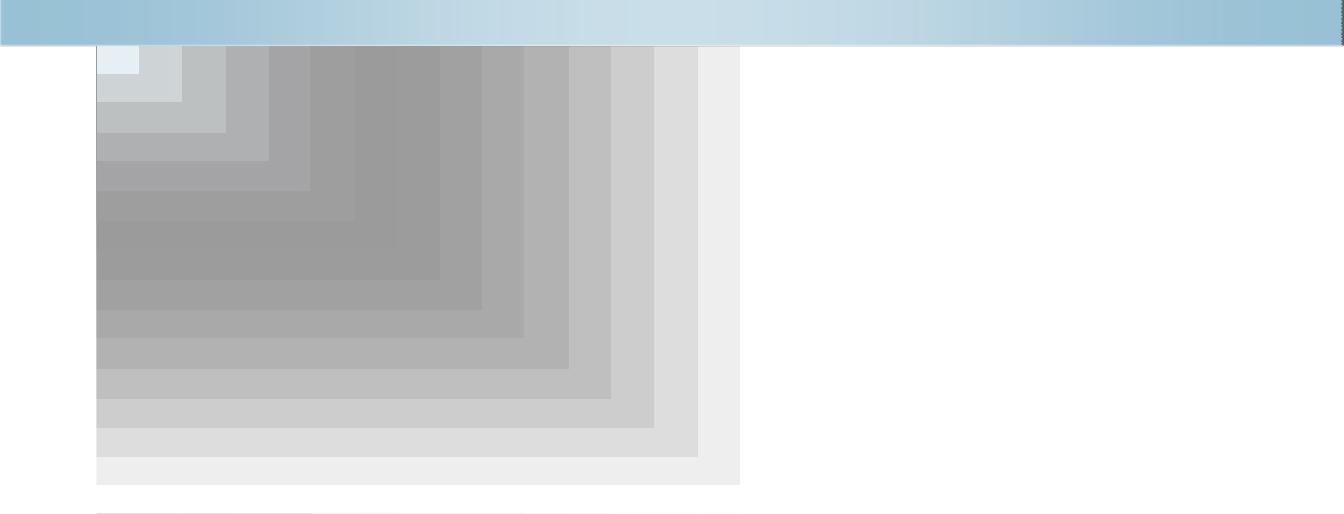 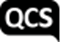 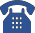 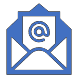 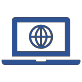 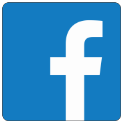 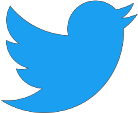 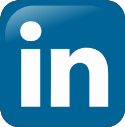 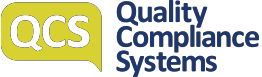 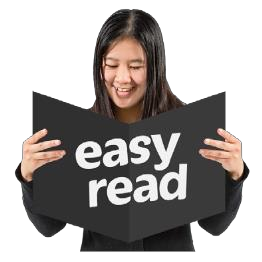 Coronavirus Fact Sheet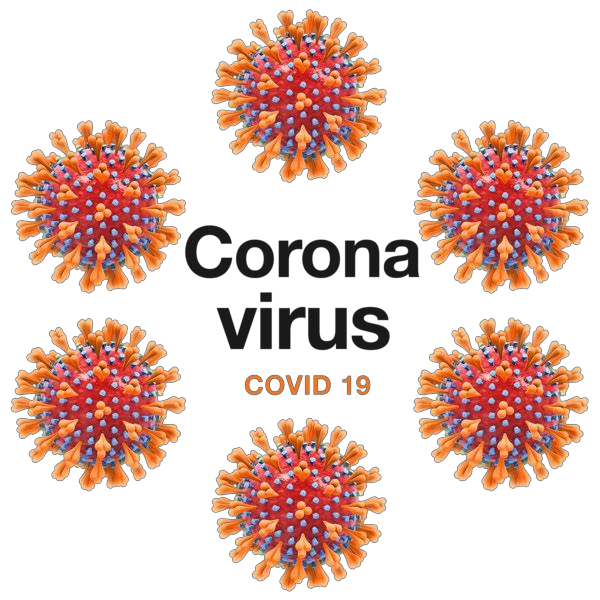 This factsheet will tell you about Coronavirus.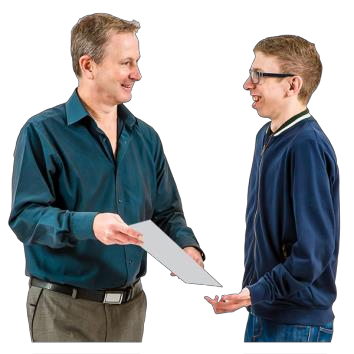 What is Coronavirus?There is a new virus spreading. It's name is Coronavirus . It causes an illness called COVID-19. It started in China and is spreading across the world.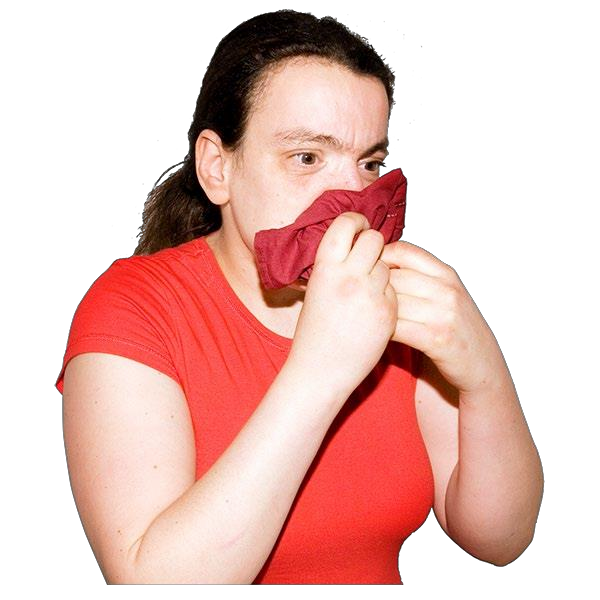 The illness makes people cough and have problems breathing. Some people have died but most people recover ok.You can help to stop the virus spreading and do things that will keep you well.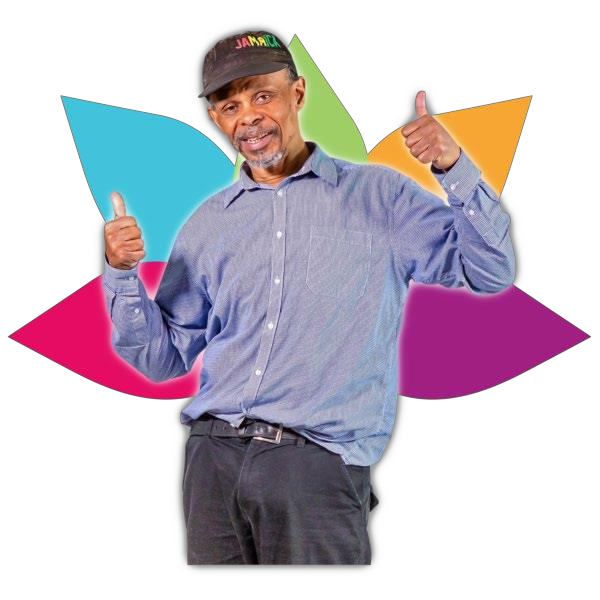 Cover your mouth and nose with a tissue or your sleeve (not your hands) when you cough or sneeze.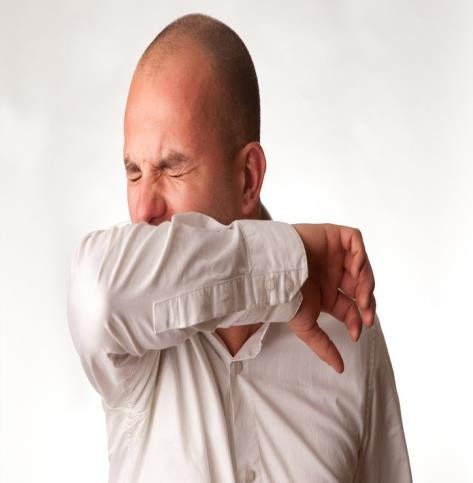 How to keep well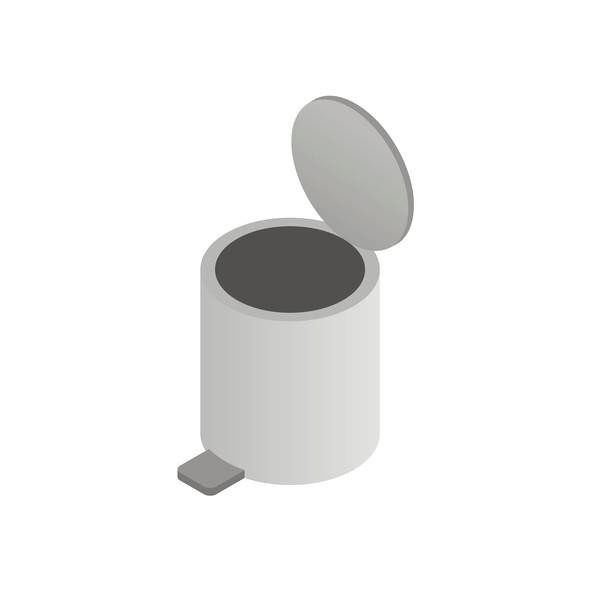 Put used tissues in the bin. Do not use your hands to close the bin lid.Wash your hands with soap and water often – use hand sanitiser gel if soap and water are not available.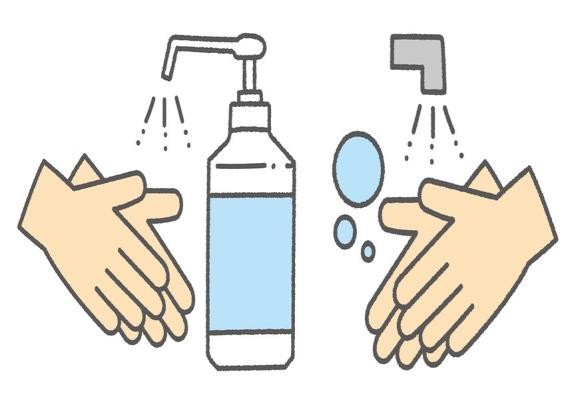 Avoid close contact with people who are unwell. Try to avoid crowds.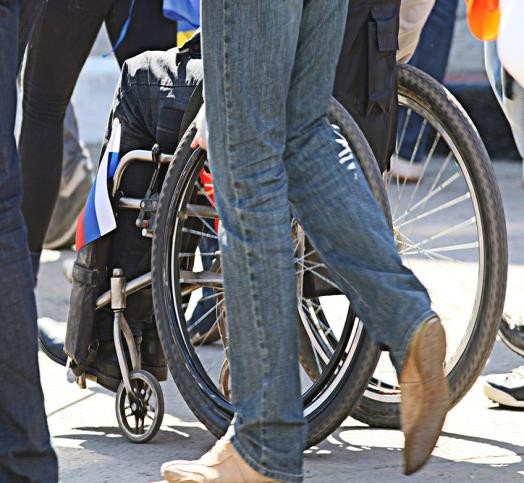 Do not touch your eyes, nose or mouth if your hands are not clean.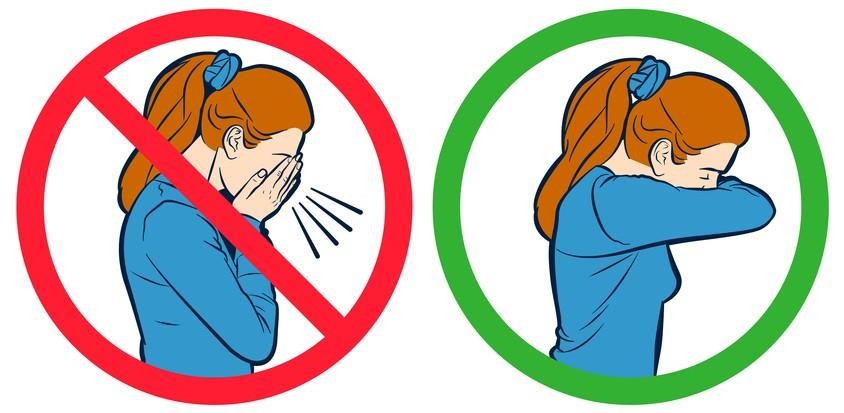 Feeling unwellYou may have a cough, a temperature, be short of breath. These are called symptoms.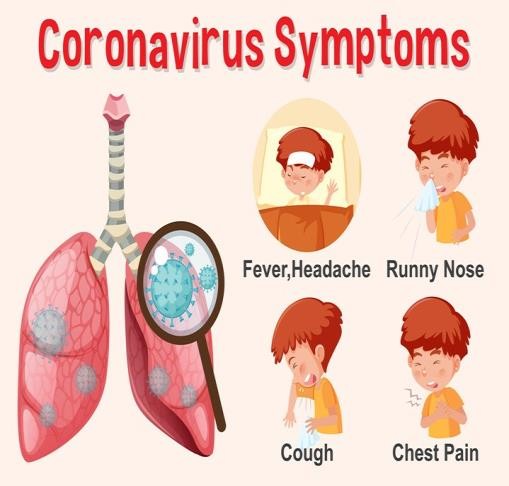 There are countries in the world that have more people with coronavirus. People who have travelled to these countries in the last 14 days may get Coronavirus.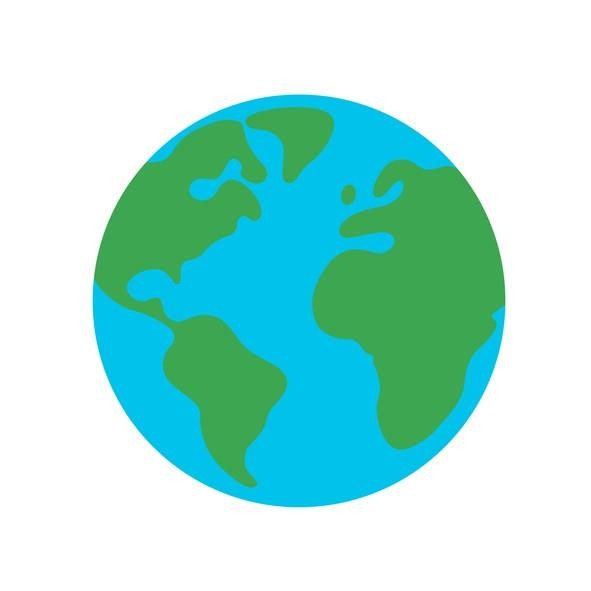 The main countries are Cambodia Iran, China, Daegu or Cheongdo Republic of Korea,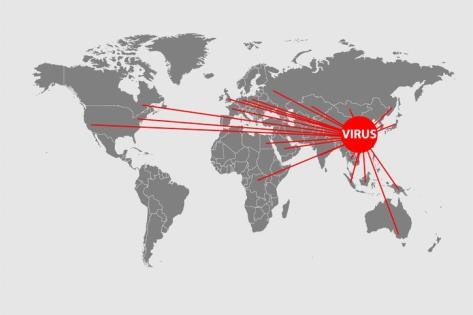 Hong Kong, Italy, Japan, Laos, Macau, Malaysia, Myanmar, Republic of Korea,Singapore,Taiwan,Thailand, Vietnam.Feeling unwell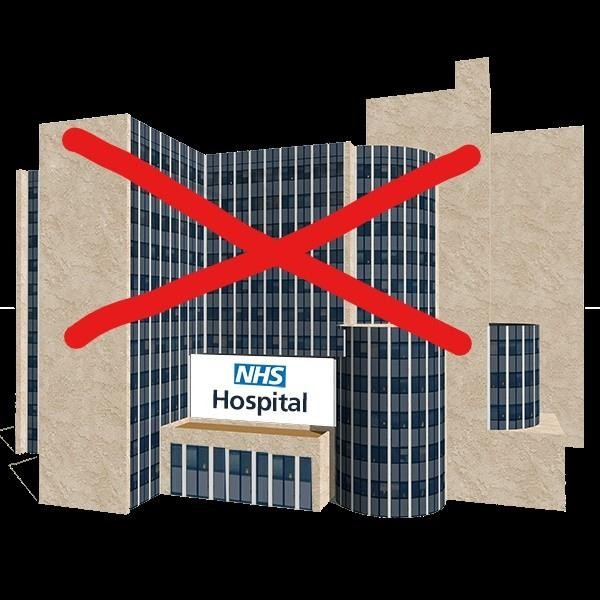 Do not go to the hospital unless the Doctor or Nurse says its ok to go.You can check your symptoms on the NHS111 website https://111.nhs.uk/covid-19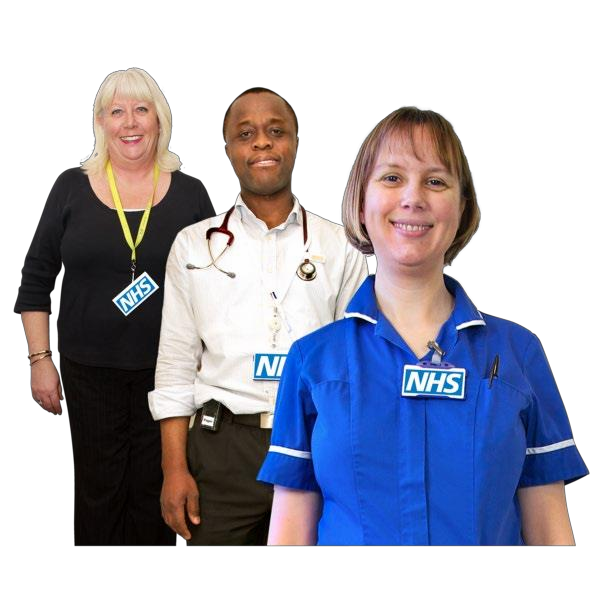 If you are already sick with heart or breathing problems, or you have diabetes, Coronavirus might make you very ill.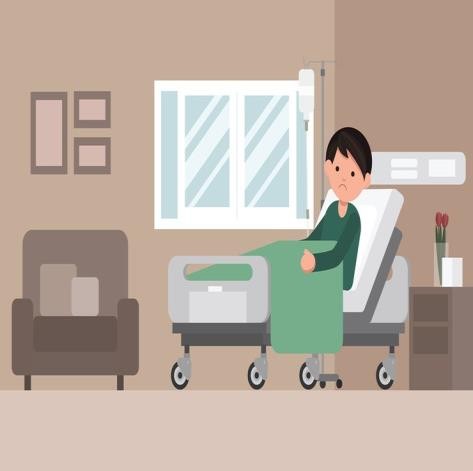 Call NHS 111 if you think you have Coronavirus.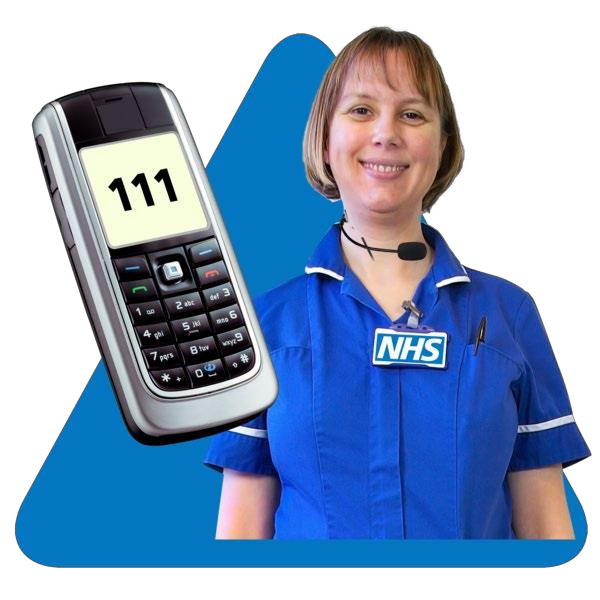 Tell them what symptoms you have.Tell them if you have other health problems.Tell them if you think you have been near someone who has the virus.Feeling worried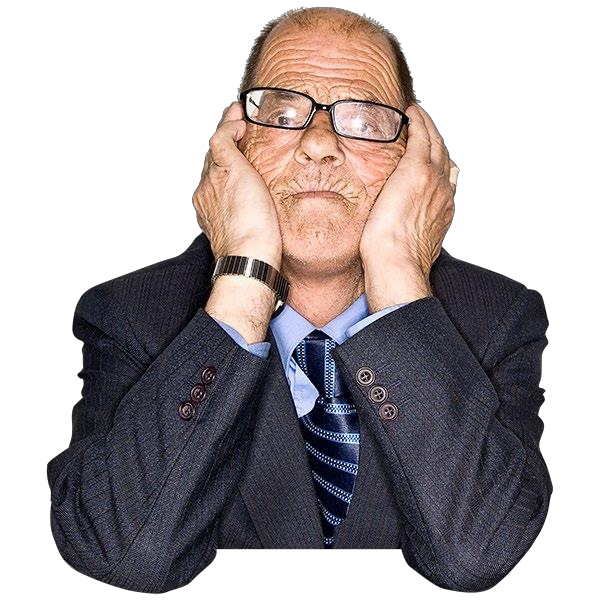 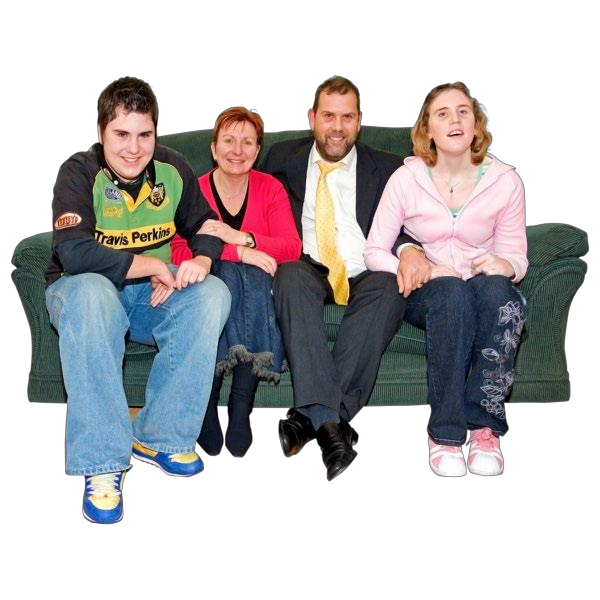 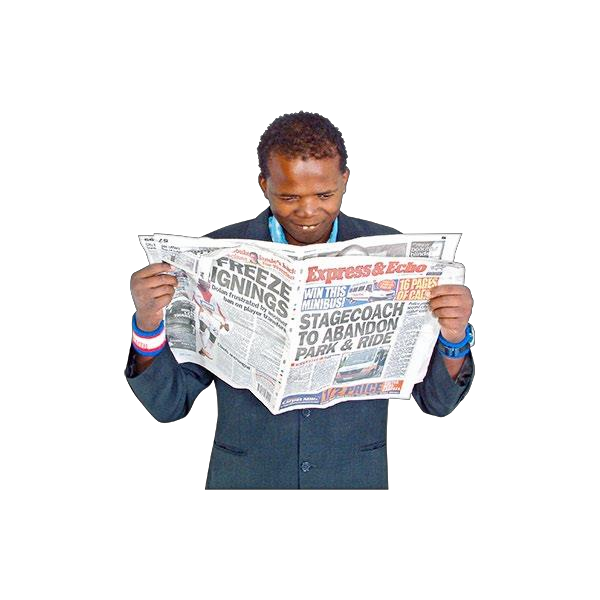 Its ok to be worried or scared.Talking to people you trust can help. Contact your friends and family.There are lots of people talking about Coronavirus. Sometimes it is hard to know what information is true. You can read correct information on the NHS website WWW.NHS.CO.UK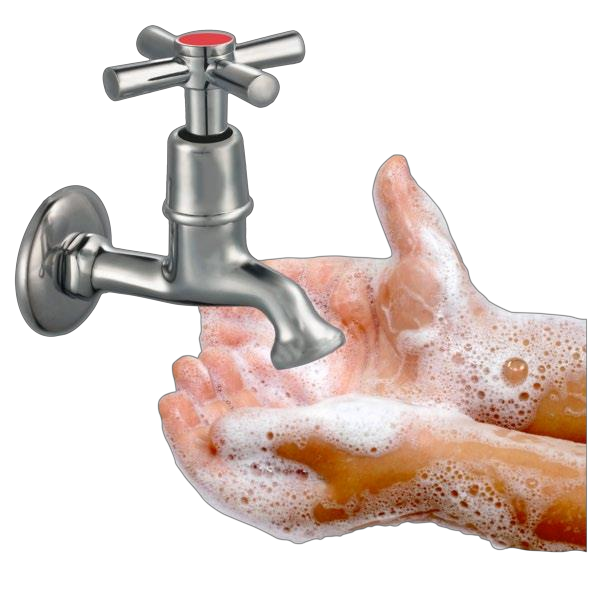 The most important thing to remember is to wash your hands lots of times in the day, even if they do not look dirty.Useful Information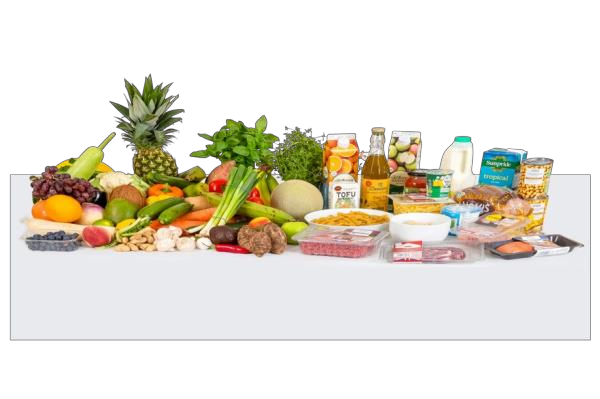 Make sure you keep healthy by eating lots of fruit and vegetables.Stay away from crowds of people.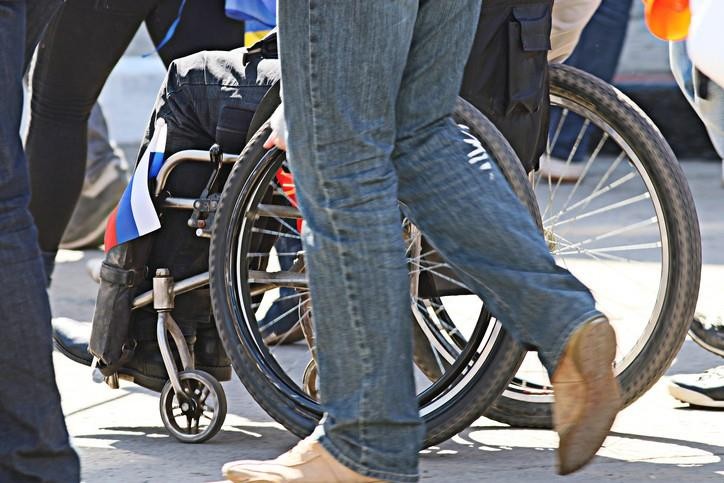 Call NHS 111 if you are unwell.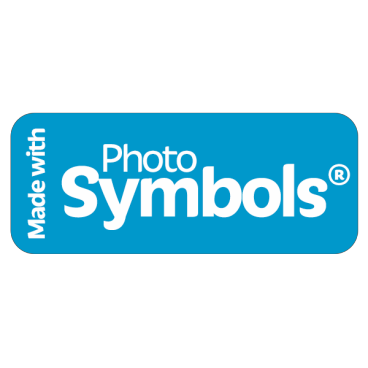 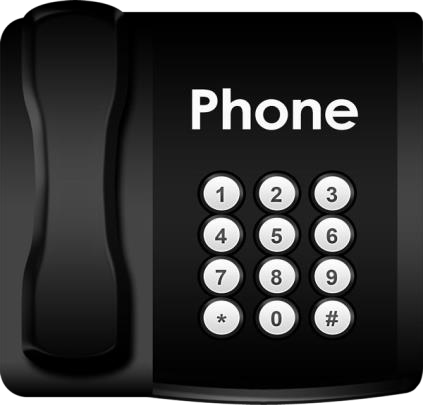 This document is Copyright © Quality Compliance Systems Ltd. 2020 (Last updated 2020)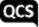 This page is deliberately left blankBusiness Impact:LowMediumHighCriticalBusiness Impact:XImmediate action these changes are business critical and to be delivered as a matter of urgency.Immediate action these changes are business critical and to be delivered as a matter of urgency.Immediate action these changes are business critical and to be delivered as a matter of urgency.Immediate action these changes are business critical and to be delivered as a matter of urgency.Immediate action these changes are business critical and to be delivered as a matter of urgency.Reason for this review:New PolicyWere changes made?Yes    Summary: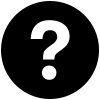 COVID-19 has been declared a pandemic by the Director General of the World Health Organisation on 11 March 2020. This policy should be used in conjunction with the Pandemic Policy and the Business Continuity Plan.Relevant Legislation:The Health Protection (Coronavirus) Regulations 2020Civil Contingencies Act 2004Control of Substances Hazardous to Health Regulations 2002Equality Act 2010Health and Safety at Work etc. Act 1974Health and Social Care Act 2008 (Registration and Regulated Activities) (Amendment) Regulations 2015Underpinning Knowledge - What have we used to ensure that the policy is current:UNICEF, WHO et al, (2020), Social Stigma associated with COVID-19. [Online] Available from: https://www.epi- win.com/sites/epiwin/files/content/attachments/2020-02-24/COVID19% 20Stigma%20Guide%2024022020_1.pdf  [Accessed:  13/03/2020]Department of health and Social Care, (2020), Number of coronavirus (COVID-19) cases and risk in the UK. [Online] Available from: https://www.gov.uk/guidance/wuhan-novel-coronavirus-information-for-the- public [Accessed: 13/03/2020]Public Health England, (2020), COVID-19: infection prevention and control. [Online] Available from: https://www.gov.uk/government/publications/wuhan- novel-coronavirus-infection-prevention-and-control   [Accessed:  13/03/2020]Public Health England, (2020), COVID-19: guidance to assist professionals in advising the general public. [Online] Available from: https://www.gov.uk/government/publications/novel-coronavirus-2019-ncov- guidance-to-assist-professionals-in-advising-the-general-public [Accessed: 13/03/2020]Public Health England, (2020), COVID-19: background information. [Online] Available from: https://www.gov.uk/government/publications/wuhan-novel- coronavirus-background-information   [Accessed: 13/03/2020]World Health Organisation, (2020), Coronavirus disease (COVID-19) advice for the public. [Online] Available from: https://www.who.int/emergencies/diseases/novel-coronavirus-2019/advice-for- public [Accessed: 13/03/2020]Pubic Health England, (2020), COVID-19: interim guidance for primary care. [Online] Available from: https://www.gov.uk/government/publications/wn-cov- guidance-for-primary-care/wn-cov-interim-guidance-for-primary-care [Accessed:  13/03/2020]NHS England, (2020), Novel coronavirus (COVID-19) standard operating procedure Primary dental care settings (including community dental services) [Online] Available from: https://www.england.nhs.uk/wp- content/uploads/2020/02/20200305-COVID-19-PRIMARY-CARE-SOP-DENTAL- PUBLICATION-V1.1.pdf  [Accessed: 13/03/2020]    Suggested action: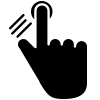 Encourage sharing the policy through the use of the QCS AppEstablish process to check and confirm staff understanding of the policyInclude discussion in staff handoversEnsure policy is on the agenda for all supervisionsHold specific meetings to discuss impactDisplay changes and impact in relevant places e.g. office, staff room, reception areas, kitchens etc.Ensure relevant staff are empowered to develop specific and individualised processes to share policy changesShare information quickly and widelyEnsure all staff know about the policy changesKey QuestionKey Line of Enquiry (KLOE)SAFEHS3: Do staff have all the information they need to deliver safe care and treatment to people?WELL-LEDHW4: Are there clear responsibilities, roles and systems of accountability to support good governance and management?WELL-LEDHW5: Are there clear and effective processes for managing risks, issues and performance?Title of formWhen would the form be used?Created byCoronavirus Fact Sheet To share information with staff or patientsQCS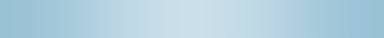 QUESTION?What about a close family member ?Do I need to wear a faceYou need to use the 111mask?Coronavirus Service to findIt is not necessary towear a face mask if youout what you need to do. Youare well.do not necessarily need toQUESTION?stay away from work orSomeone  at my partner’sschool if someone you livework has been confirmedwith has recently come fromas having coronavirus,.What should I do?a country or area with a highThe only people who maycoronavirus risk.need to stay away fromThere is currently no vaccine to prevent Novel Coronavirus. The best way to prevent infection is to avoid being  exposed to the virus.school, work or universityThere is currently no vaccine to prevent Novel Coronavirus. The best way to prevent infection is to avoid being  exposed to the virus.are:There is currently no vaccine to prevent Novel Coronavirus. The best way to prevent infection is to avoid being  exposed to the virus.people with confirmedThere is currently no vaccine to prevent Novel Coronavirus. The best way to prevent infection is to avoid being  exposed to the virus.coronavirusWhat is self-isolation?If the worker is required to self-isolate, then they should be advised to remain at home for 7 days following last exposure and avoid close contact with other people as much as possible. Advise that they:Avoid having visitorsAsk friends, family or delivery services to drop off any food or medicines that they might need/run other errands on their behalfDon’t go to work, school or public areasDon’t use taxis or public transportDon’t go to the GP practice or A&Epeople who have been inWhat is self-isolation?If the worker is required to self-isolate, then they should be advised to remain at home for 7 days following last exposure and avoid close contact with other people as much as possible. Advise that they:Avoid having visitorsAsk friends, family or delivery services to drop off any food or medicines that they might need/run other errands on their behalfDon’t go to work, school or public areasDon’t use taxis or public transportDon’t go to the GP practice or A&Eclose contact with some-What is self-isolation?If the worker is required to self-isolate, then they should be advised to remain at home for 7 days following last exposure and avoid close contact with other people as much as possible. Advise that they:Avoid having visitorsAsk friends, family or delivery services to drop off any food or medicines that they might need/run other errands on their behalfDon’t go to work, school or public areasDon’t use taxis or public transportDon’t go to the GP practice or A&Eone with confirmedWhat is self-isolation?If the worker is required to self-isolate, then they should be advised to remain at home for 7 days following last exposure and avoid close contact with other people as much as possible. Advise that they:Avoid having visitorsAsk friends, family or delivery services to drop off any food or medicines that they might need/run other errands on their behalfDon’t go to work, school or public areasDon’t use taxis or public transportDon’t go to the GP practice or A&EcoronavirusWhat is self-isolation?If the worker is required to self-isolate, then they should be advised to remain at home for 7 days following last exposure and avoid close contact with other people as much as possible. Advise that they:Avoid having visitorsAsk friends, family or delivery services to drop off any food or medicines that they might need/run other errands on their behalfDon’t go to work, school or public areasDon’t use taxis or public transportDon’t go to the GP practice or A&Epeople who have been toWhat is self-isolation?If the worker is required to self-isolate, then they should be advised to remain at home for 7 days following last exposure and avoid close contact with other people as much as possible. Advise that they:Avoid having visitorsAsk friends, family or delivery services to drop off any food or medicines that they might need/run other errands on their behalfDon’t go to work, school or public areasDon’t use taxis or public transportDon’t go to the GP practice or A&Ea country or area with aWhat is self-isolation?If the worker is required to self-isolate, then they should be advised to remain at home for 7 days following last exposure and avoid close contact with other people as much as possible. Advise that they:Avoid having visitorsAsk friends, family or delivery services to drop off any food or medicines that they might need/run other errands on their behalfDon’t go to work, school or public areasDon’t use taxis or public transportDon’t go to the GP practice or A&Ehigh risk of coronavirusWhat is self-isolation?If the worker is required to self-isolate, then they should be advised to remain at home for 7 days following last exposure and avoid close contact with other people as much as possible. Advise that they:Avoid having visitorsAsk friends, family or delivery services to drop off any food or medicines that they might need/run other errands on their behalfDon’t go to work, school or public areasDon’t use taxis or public transportDon’t go to the GP practice or A&Ein the last 14 days – seeWhat is self-isolation?If the worker is required to self-isolate, then they should be advised to remain at home for 7 days following last exposure and avoid close contact with other people as much as possible. Advise that they:Avoid having visitorsAsk friends, family or delivery services to drop off any food or medicines that they might need/run other errands on their behalfDon’t go to work, school or public areasDon’t use taxis or public transportDon’t go to the GP practice or A&Eour coronavirus adviceWhat is self-isolation?If the worker is required to self-isolate, then they should be advised to remain at home for 7 days following last exposure and avoid close contact with other people as much as possible. Advise that they:Avoid having visitorsAsk friends, family or delivery services to drop off any food or medicines that they might need/run other errands on their behalfDon’t go to work, school or public areasDon’t use taxis or public transportDon’t go to the GP practice or A&Efor travellersWhat is self-isolation?If the worker is required to self-isolate, then they should be advised to remain at home for 7 days following last exposure and avoid close contact with other people as much as possible. Advise that they:Avoid having visitorsAsk friends, family or delivery services to drop off any food or medicines that they might need/run other errands on their behalfDon’t go to work, school or public areasDon’t use taxis or public transportDon’t go to the GP practice or A&EOtherwise, you shouldWhat is self-isolation?If the worker is required to self-isolate, then they should be advised to remain at home for 7 days following last exposure and avoid close contact with other people as much as possible. Advise that they:Avoid having visitorsAsk friends, family or delivery services to drop off any food or medicines that they might need/run other errands on their behalfDon’t go to work, school or public areasDon’t use taxis or public transportDon’t go to the GP practice or A&Econtinue to go to school,What is self-isolation?If the worker is required to self-isolate, then they should be advised to remain at home for 7 days following last exposure and avoid close contact with other people as much as possible. Advise that they:Avoid having visitorsAsk friends, family or delivery services to drop off any food or medicines that they might need/run other errands on their behalfDon’t go to work, school or public areasDon’t use taxis or public transportDon’t go to the GP practice or A&Euniversity and work asWhat is self-isolation?If the worker is required to self-isolate, then they should be advised to remain at home for 7 days following last exposure and avoid close contact with other people as much as possible. Advise that they:Avoid having visitorsAsk friends, family or delivery services to drop off any food or medicines that they might need/run other errands on their behalfDon’t go to work, school or public areasDon’t use taxis or public transportDon’t go to the GP practice or A&Enormal.What is self-isolation?If the worker is required to self-isolate, then they should be advised to remain at home for 7 days following last exposure and avoid close contact with other people as much as possible. Advise that they:Avoid having visitorsAsk friends, family or delivery services to drop off any food or medicines that they might need/run other errands on their behalfDon’t go to work, school or public areasDon’t use taxis or public transportDon’t go to the GP practice or A&EYou can use the NHS 111What is self-isolation?If the worker is required to self-isolate, then they should be advised to remain at home for 7 days following last exposure and avoid close contact with other people as much as possible. Advise that they:Avoid having visitorsAsk friends, family or delivery services to drop off any food or medicines that they might need/run other errands on their behalfDon’t go to work, school or public areasDon’t use taxis or public transportDon’t go to the GP practice or A&Eonline coronavirus ser-What is self-isolation?If the worker is required to self-isolate, then they should be advised to remain at home for 7 days following last exposure and avoid close contact with other people as much as possible. Advise that they:Avoid having visitorsAsk friends, family or delivery services to drop off any food or medicines that they might need/run other errands on their behalfDon’t go to work, school or public areasDon’t use taxis or public transportDon’t go to the GP practice or A&Evice to find out what toWhat is self-isolation?If the worker is required to self-isolate, then they should be advised to remain at home for 7 days following last exposure and avoid close contact with other people as much as possible. Advise that they:Avoid having visitorsAsk friends, family or delivery services to drop off any food or medicines that they might need/run other errands on their behalfDon’t go to work, school or public areasDon’t use taxis or public transportDon’t go to the GP practice or A&Edo.What is self-isolation?If the worker is required to self-isolate, then they should be advised to remain at home for 7 days following last exposure and avoid close contact with other people as much as possible. Advise that they:Avoid having visitorsAsk friends, family or delivery services to drop off any food or medicines that they might need/run other errands on their behalfDon’t go to work, school or public areasDon’t use taxis or public transportDon’t go to the GP practice or A&E